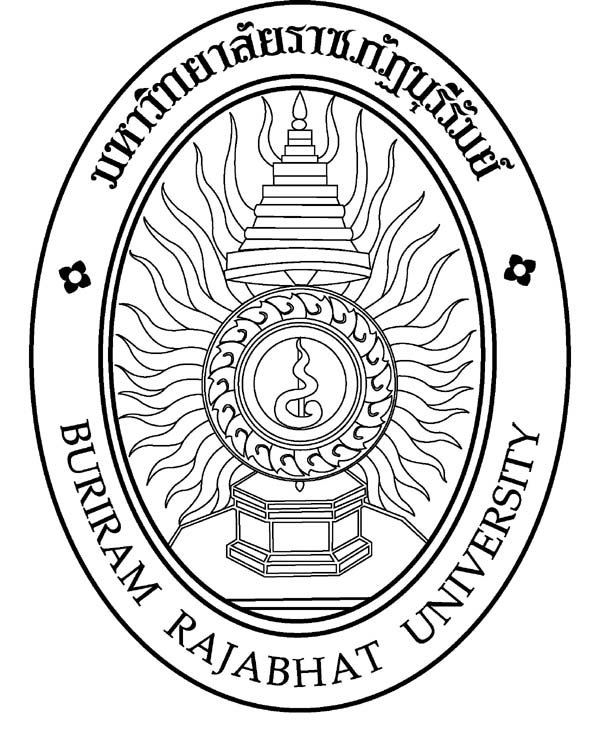 รายละเอียดของรายวิชาหมวดที่ 1  ข้อมูลทั่วไปหมวดที่ 2 จุดมุ่งหมายและวัตถุประสงค์หมวดที่ 3 ลักษณะและการดำเนินการหมวดที่ 4 การพัฒนาการเรียนรู้ของนักศึกษาแผนที่แสดงการกระจายความรับผิดชอบต่อของรายวิชา (Curriculum Mapping) =  ความรับผิดชอบหลัก    =  ความรับผิดชอบรอง1.  คุณธรรม จริยธรรม2.  ความรู้3.  ด้านทักษะทางปัญญา4. ด้านทักษะความสัมพันธ์ระหว่างบุคคลและความรับผิดชอบ5. ด้านทักษะการวิเคราะห์เชิงตัวเลข การสื่อสาร และการใช้เทคโนโลยีสารสนเทศ6. ภารกิจอื่น ๆ ที่นำมาบูรณาการเข้ากับการเรียนการสอนหมวดที่ 5  แผนการสอนและการประเมินผลการเรียนรู้หมายเหตุ  การพัฒนาการเรียนรู้ของนักศึกษา 1 = คุณธรรม  จริยธรรมที่ต้องพัฒนา   			2 =  ความรู้    3 =  ทักษะทางปัญญา   				4  =  ทักษะความสัมพันธ์ระหว่างบุคคลและความรับผิดชอบ   5 =  ทักษะการวิเคราะห์เชิงตัวเลข  การสื่อสาร และการใช้เทคโนโลยีสารสนเทศ หมวดที่ 6 ทรัพยากรการเรียนการสอนหมวดที่ 7  การประเมินผลและปรับปรุงการดำเนินการของรายวิชาลงชื่อ: _________________________________(นางสาวจิรวดี โยยรัมย์)อาจารย์ผู้รับผิดชอบรายวิชา/ผู้รายงานวันที่ 25 เดือน ธันวาคม พ.ศ. 2560ชื่อสถาบันอุดมศึกษา :  มหาวิทยาลัยราชภัฏบุรีรัมย์คณะ / สาขาวิชา  :  คณะวิทยาศาสตร์  สาขาวิชาเทคโนโลยีสารสนเทศ1.  รหัสและชื่อรายวิชา4134204	ชื่อรายวิชา (ภาษาไทย)        :   การพัฒนาสื่ออิเล็กทรอนิกส์	เพื่อการเรียนรู้	ชื่อรายวิชา  (ภาษาอังกฤษ)   :   Development of Electronic Media for Learning2.  จำนวนหน่วยกิต 	 3 (2-2-5) 	จำนวนหน่วยกิต(บรรยาย-ปฏิบัติ-ศึกษาด้วยตนเอง)3.  หลักสูตรและประเภทของรายวิชา     3.1     สำหรับหลักสูตรวิทยาศาสตรบัณฑิต   สาขาวิชาเทคโนโลยีสารสนเทศ              สำหรับหลายหลักสูตร      3.2    ประเภทของรายวิชา        ศึกษาทั่วไป                                                   วิชาเฉพาะ                                                                  กลุ่มวิชา     แกน   เอกบังคับ     เอกเลือก                                                  วิชาเลือกเสรี                                                                                                                                                                                           4.  อาจารย์ผู้รับผิดชอบรายวิชาและอาจารย์ผู้สอน	อาจารย์เปรม  อิงคเวชชากุล                 ผู้รับผิดชอบรายวิชาอาจารย์จิรวดี   โยยรัมย์                       อาจารย์ผู้สอน       5.  ภาคการศึกษา / ชั้นปีที่เรียน  ภาคการศึกษาที่ 2/2560                นักศึกษาชั้นปีที่ 3              sec 02 6.  รายวิชาที่ต้องเรียนมาก่อน (Pre – requisite) ไม่มี7.  รายวิชาที่ต้องเรียนพร้อมกัน (Co – requisite) ไม่มี8.  สถานที่เรียน 	 คณะวิทยาศาสตร์	มหาวิทยาลัยราชภัฏบุรีรัมย์9.  วันที่จัดทำหรือปรับปรุงรายละเอียดของรายวิชาครั้งล่าสุดวันที่ 25  ธันวาคม  25601.  จุดมุ่งหมายรายวิชา อธิบายองค์ประกอบหลักใน e-Learning ได้วิเคราะห์ ข้อดี ข้อจำกัดของโปรแกรมสร้างสื่ออิเล็กทรอนิกส์เพื่อการเรียนการสอน(Authoring)ต่าง ๆอธิบายหลักการทำงานของบริหารจัดการเรียนการสอน (LMS) ได้อธิบายหลักการออกแบบและพัฒนาสื่ออิเล็กทรอนิกส์ได้อธิบายความสำคัญมาตรฐานการพัฒนาสื่ออิเล็กทรอนิกส์ได้อธิบายหลักการออกแบบหน้าจอได้อธิบายการจัดการสิ่งแวดล้อมการเรียนรู้บนเครือข่ายได้อธิบายวิธีการประเมินผล e-Learningได้อธิบายแนวโน้ม e-Learning ในอนาคตได้ฝึกปฏิบัติการสร้างสื่ออิเล็กทรอนิกส์เพื่อการเรียนรู้ด้วย โปรแกรม Moodle เวอร์ชั่น 2.x.x ได้2.  วัตถุประสงค์ในการพัฒนา/ปรับปรุงรายวิชา  (สำหรับการปรับปรุงในภาคการศึกษาถัดไป) 1. เพื่อให้นักศึกษามีความรู้และความเข้าใจเกี่ยวกับการสร้างสื่ออิเล็กทรอนิกส์เพื่อการเรียนรู้2. สามารถนำไปประยุกต์ใช้ให้สอดคล้องกับความต้องการของตลาดแรงงานได้3. เพื่อให้สอดคล้องกับยุดไทยแลนด์ 4.01.  คำอธิบายรายวิชา ศึกษาลักษณะและประเภทของสื่ออิเล็กทรอนิกส์เพื่อการเรียนการสอน วิเคราะห์ ข้อดี ข้อจำกัดของโปรแกรมสร้างสื่ออิเล็กทรอนิกส์เพื่อการเรียนการสอน(Authoring) ต่าง ๆ ศึกษาการประยุกต์แนวคิดทางด้านวิทยาศาสตร์การเรียนรู้เป็นตัวนำทางการออกแบบลักษณะเฉพาะ และการปฏิสัมพันธ์ การควบคุมผู้เรียน       การสร้างองค์ความรู้ ลักษณะการอินเทอร์เฟสที่เหมาะสมและส่วนประกอบทางโครงสร้างและกิจกรรมอื่น ๆ            ที่สนับสนุนการเรียนรู้อย่างมีประสิทธิภาพ ให้มีการวิจัยและพัฒนาสื่ออิเล็กทรอนิกส์เพื่อการเรียนการสอนให้มีศักยภาพยิ่งขึ้น เน้นการออกแบบสื่อ การทำสตอรีบอร์ด  การพัฒนาด้วยโปรแกรม ภาพ เสียงและภาพเคลื่อนไหวต่าง ๆ การนำเทคโนโลยีเกี่ยวกับเว็บเพจมาสร้างสื่อ ฝึกปฏิบัติการสร้าง และวิจัยเพื่อพัฒนาบทเรียน1.  คำอธิบายรายวิชา ศึกษาลักษณะและประเภทของสื่ออิเล็กทรอนิกส์เพื่อการเรียนการสอน วิเคราะห์ ข้อดี ข้อจำกัดของโปรแกรมสร้างสื่ออิเล็กทรอนิกส์เพื่อการเรียนการสอน(Authoring) ต่าง ๆ ศึกษาการประยุกต์แนวคิดทางด้านวิทยาศาสตร์การเรียนรู้เป็นตัวนำทางการออกแบบลักษณะเฉพาะ และการปฏิสัมพันธ์ การควบคุมผู้เรียน       การสร้างองค์ความรู้ ลักษณะการอินเทอร์เฟสที่เหมาะสมและส่วนประกอบทางโครงสร้างและกิจกรรมอื่น ๆ            ที่สนับสนุนการเรียนรู้อย่างมีประสิทธิภาพ ให้มีการวิจัยและพัฒนาสื่ออิเล็กทรอนิกส์เพื่อการเรียนการสอนให้มีศักยภาพยิ่งขึ้น เน้นการออกแบบสื่อ การทำสตอรีบอร์ด  การพัฒนาด้วยโปรแกรม ภาพ เสียงและภาพเคลื่อนไหวต่าง ๆ การนำเทคโนโลยีเกี่ยวกับเว็บเพจมาสร้างสื่อ ฝึกปฏิบัติการสร้าง และวิจัยเพื่อพัฒนาบทเรียน1.  คำอธิบายรายวิชา ศึกษาลักษณะและประเภทของสื่ออิเล็กทรอนิกส์เพื่อการเรียนการสอน วิเคราะห์ ข้อดี ข้อจำกัดของโปรแกรมสร้างสื่ออิเล็กทรอนิกส์เพื่อการเรียนการสอน(Authoring) ต่าง ๆ ศึกษาการประยุกต์แนวคิดทางด้านวิทยาศาสตร์การเรียนรู้เป็นตัวนำทางการออกแบบลักษณะเฉพาะ และการปฏิสัมพันธ์ การควบคุมผู้เรียน       การสร้างองค์ความรู้ ลักษณะการอินเทอร์เฟสที่เหมาะสมและส่วนประกอบทางโครงสร้างและกิจกรรมอื่น ๆ            ที่สนับสนุนการเรียนรู้อย่างมีประสิทธิภาพ ให้มีการวิจัยและพัฒนาสื่ออิเล็กทรอนิกส์เพื่อการเรียนการสอนให้มีศักยภาพยิ่งขึ้น เน้นการออกแบบสื่อ การทำสตอรีบอร์ด  การพัฒนาด้วยโปรแกรม ภาพ เสียงและภาพเคลื่อนไหวต่าง ๆ การนำเทคโนโลยีเกี่ยวกับเว็บเพจมาสร้างสื่อ ฝึกปฏิบัติการสร้าง และวิจัยเพื่อพัฒนาบทเรียน1.  คำอธิบายรายวิชา ศึกษาลักษณะและประเภทของสื่ออิเล็กทรอนิกส์เพื่อการเรียนการสอน วิเคราะห์ ข้อดี ข้อจำกัดของโปรแกรมสร้างสื่ออิเล็กทรอนิกส์เพื่อการเรียนการสอน(Authoring) ต่าง ๆ ศึกษาการประยุกต์แนวคิดทางด้านวิทยาศาสตร์การเรียนรู้เป็นตัวนำทางการออกแบบลักษณะเฉพาะ และการปฏิสัมพันธ์ การควบคุมผู้เรียน       การสร้างองค์ความรู้ ลักษณะการอินเทอร์เฟสที่เหมาะสมและส่วนประกอบทางโครงสร้างและกิจกรรมอื่น ๆ            ที่สนับสนุนการเรียนรู้อย่างมีประสิทธิภาพ ให้มีการวิจัยและพัฒนาสื่ออิเล็กทรอนิกส์เพื่อการเรียนการสอนให้มีศักยภาพยิ่งขึ้น เน้นการออกแบบสื่อ การทำสตอรีบอร์ด  การพัฒนาด้วยโปรแกรม ภาพ เสียงและภาพเคลื่อนไหวต่าง ๆ การนำเทคโนโลยีเกี่ยวกับเว็บเพจมาสร้างสื่อ ฝึกปฏิบัติการสร้าง และวิจัยเพื่อพัฒนาบทเรียน2.  จำนวนชั่วโมงที่ใช้ต่อภาคการศึกษา 2.  จำนวนชั่วโมงที่ใช้ต่อภาคการศึกษา 2.  จำนวนชั่วโมงที่ใช้ต่อภาคการศึกษา 2.  จำนวนชั่วโมงที่ใช้ต่อภาคการศึกษา บรรยายสอนเสริมการฝึกปฏิบัติ/งานภาคสนาม/การฝึกงานการศึกษาด้วยตนเอง32 ชั่วโมงต่อภาคการศึกษาสอนเสริมตามความต้องการของนักศึกษา32 ชั่วโมงต่อภาคการศึกษา5 ชั่วโมงต่อสัปดาห์3.  จำนวนชั่วโมงต่อสัปดาห์ที่อาจารย์ให้คำปรึกษาและแนะนำทางวิชาแก่นักศึกษาเป็นรายบุคคลอาจารย์จัดเวลาให้คำปรึกษาเป็นรายบุคคล/กลุ่มตามต้องการ โดยกำหนดไว้  2 ชั่วโมง/สัปดาห์ใช้ E-Mail หรือ Social Network เป็นช่องทางการติดต่อ3.  จำนวนชั่วโมงต่อสัปดาห์ที่อาจารย์ให้คำปรึกษาและแนะนำทางวิชาแก่นักศึกษาเป็นรายบุคคลอาจารย์จัดเวลาให้คำปรึกษาเป็นรายบุคคล/กลุ่มตามต้องการ โดยกำหนดไว้  2 ชั่วโมง/สัปดาห์ใช้ E-Mail หรือ Social Network เป็นช่องทางการติดต่อ3.  จำนวนชั่วโมงต่อสัปดาห์ที่อาจารย์ให้คำปรึกษาและแนะนำทางวิชาแก่นักศึกษาเป็นรายบุคคลอาจารย์จัดเวลาให้คำปรึกษาเป็นรายบุคคล/กลุ่มตามต้องการ โดยกำหนดไว้  2 ชั่วโมง/สัปดาห์ใช้ E-Mail หรือ Social Network เป็นช่องทางการติดต่อ3.  จำนวนชั่วโมงต่อสัปดาห์ที่อาจารย์ให้คำปรึกษาและแนะนำทางวิชาแก่นักศึกษาเป็นรายบุคคลอาจารย์จัดเวลาให้คำปรึกษาเป็นรายบุคคล/กลุ่มตามต้องการ โดยกำหนดไว้  2 ชั่วโมง/สัปดาห์ใช้ E-Mail หรือ Social Network เป็นช่องทางการติดต่อ4. การติดต่ออาจารย์ การส่งงานห้องพักอาจารย์ สาขาวิชาเทคโนโลยีสารสนเทศ คณะวิทยาศาสตร์ มหาวิทยาลัยราชภัฎบุรีรัมย์โทรศัพท์ : ภายใน 6621 มือถือ : 0897223226E-Mail : jirawadee.yr@bru.ac.th   Facebook : aj-jiravadee yoyram4. การติดต่ออาจารย์ การส่งงานห้องพักอาจารย์ สาขาวิชาเทคโนโลยีสารสนเทศ คณะวิทยาศาสตร์ มหาวิทยาลัยราชภัฎบุรีรัมย์โทรศัพท์ : ภายใน 6621 มือถือ : 0897223226E-Mail : jirawadee.yr@bru.ac.th   Facebook : aj-jiravadee yoyram4. การติดต่ออาจารย์ การส่งงานห้องพักอาจารย์ สาขาวิชาเทคโนโลยีสารสนเทศ คณะวิทยาศาสตร์ มหาวิทยาลัยราชภัฎบุรีรัมย์โทรศัพท์ : ภายใน 6621 มือถือ : 0897223226E-Mail : jirawadee.yr@bru.ac.th   Facebook : aj-jiravadee yoyram4. การติดต่ออาจารย์ การส่งงานห้องพักอาจารย์ สาขาวิชาเทคโนโลยีสารสนเทศ คณะวิทยาศาสตร์ มหาวิทยาลัยราชภัฎบุรีรัมย์โทรศัพท์ : ภายใน 6621 มือถือ : 0897223226E-Mail : jirawadee.yr@bru.ac.th   Facebook : aj-jiravadee yoyramหมวดวิชา รหัสและชื่อรายวิชา1. ด้านคุณธรรมจริยธรรม1. ด้านคุณธรรมจริยธรรม1. ด้านคุณธรรมจริยธรรม1. ด้านคุณธรรมจริยธรรม1. ด้านคุณธรรมจริยธรรม1. ด้านคุณธรรมจริยธรรม1. ด้านคุณธรรมจริยธรรม2. ด้านความรู้2. ด้านความรู้2. ด้านความรู้2. ด้านความรู้2. ด้านความรู้2. ด้านความรู้2. ด้านความรู้2. ด้านความรู้3.  ด้านทักษะทางปัญญา3.  ด้านทักษะทางปัญญา3.  ด้านทักษะทางปัญญา3.  ด้านทักษะทางปัญญา4.  ด้านทักษะความสัมพันธ์ระหว่างบุคคลและความรับผิดชอบ4.  ด้านทักษะความสัมพันธ์ระหว่างบุคคลและความรับผิดชอบ4.  ด้านทักษะความสัมพันธ์ระหว่างบุคคลและความรับผิดชอบ4.  ด้านทักษะความสัมพันธ์ระหว่างบุคคลและความรับผิดชอบ4.  ด้านทักษะความสัมพันธ์ระหว่างบุคคลและความรับผิดชอบ4.  ด้านทักษะความสัมพันธ์ระหว่างบุคคลและความรับผิดชอบ5.  ด้านทักษะการวิเคราะห์เชิงตัวเลข การสื่อสารและการใช้เทคโนโลยีสารสนเทศ5.  ด้านทักษะการวิเคราะห์เชิงตัวเลข การสื่อสารและการใช้เทคโนโลยีสารสนเทศ5.  ด้านทักษะการวิเคราะห์เชิงตัวเลข การสื่อสารและการใช้เทคโนโลยีสารสนเทศ5.  ด้านทักษะการวิเคราะห์เชิงตัวเลข การสื่อสารและการใช้เทคโนโลยีสารสนเทศ1. กลุ่มวิชาบังคับ1234567123456781234123456123441342041.1 ผลการเรียนรู้1.2 กลยุทธ์/วิธีการสอน1.3 กลยุทธ์/วิธีการประเมินผล1 [] ตระหนักในคุณค่าและคุณธรรม จริยธรรม เสียสละ และซื่อสัตย์สุจริต1. เช็คชื่อก่อนทำการสอนทุกครั้ง2. ทำแบบฝึกหัดท้ายบท1. ประเมินจากพฤติกรรมในชั้นเรียน 2. การตรงต่อเวลาในการเข้าชั้นเรียน 3. การส่งรายงานตามเวลาที่กำหนด 4. การแต่งกาย และ การปฏิบัติตนตามระเบียบของมหาวิทยาลัย2 [] มีวินัย ตรงต่อเวลาและความรับผิดชอบต่อตนเอง วิชาชีพและสังคม1. เช็คชื่อก่อนทำการสอนทุกครั้ง2. ทำแบบฝึกหัดท้ายบท1. ประเมินจากพฤติกรรมในชั้นเรียน 2. การตรงต่อเวลาในการเข้าชั้นเรียน 3. การส่งรายงานตามเวลาที่กำหนด 4. การแต่งกาย และ การปฏิบัติตนตามระเบียบของมหาวิทยาลัย3 [] มีภาวะความเป็นผู้นำและผู้ตาม สามารถทำงานเป็นทีมและสามารถแก้ไขข้อขัดแย้งและลำดับความสำคัญ1. เช็คชื่อก่อนทำการสอนทุกครั้ง2. ทำแบบฝึกหัดท้ายบท1. ประเมินจากพฤติกรรมในชั้นเรียน 2. การตรงต่อเวลาในการเข้าชั้นเรียน 3. การส่งรายงานตามเวลาที่กำหนด 4. การแต่งกาย และ การปฏิบัติตนตามระเบียบของมหาวิทยาลัย4 [] เคารพสิทธิและรับฟังความคิดเห็นของผู้อื่น รวมทั้งเคารพในคุณค่าและศักดิ์ศรีของความเป็นมนุษย์--5 []  เคารพกฎระเบียบและข้อบังคับต่าง ๆ ขององค์กรและสังคม--6 [] สามารถวิเคราะห์ผล กระทบจากการใช้คอมพิวเตอร์ต่อบุคคล องค์กรและสังคม1.  มอบหมายงานเป็นโครงงานให้ทำแล้วเสนอผลการศึกษา2.  อภิปรายภายในชั้นเรียน1. การทดสอบโครงงาน7 [] มีจรรยาบรรณทางวิชาการและวิชาชีพ1.  มอบหมายงานเป็นโครงงานให้ทำแล้วเสนอผลการศึกษา2.  อภิปรายภายในชั้นเรียน1. การทดสอบโครงงาน2.1 ผลการเรียนรู้2.2 กลยุทธ์/วิธีการสอน 2.3 กลยุทธ์/วิธีการประเมินผล 1 [] มีความรู้และความเข้าใจเกี่ยวกับหลักการและทฤษฎีที่สำคัญในเนื้อหาสาขาวิชาที่ศึกษา1. ศึกษาจากสื่อประกอบการสอน   2. บรรยายแนวคิด ทฤษฏีเพื่อสร้างพื้นฐานความรู้ 3.  สนทนาซักถาม4.  ทำแบบฝึกหัดตามเอกสาร1. ประเมินจากคุณภาพงานที่มอบหมาย 2. การทดสอบโครงงาน3. การสอบกลางภาคเรียนและปลายภาคเรียน2 [] สามารถวิเคราะห์ปัญหา เข้าใจและอธิบายความต้องการทางคอมพิวเตอร์ รวมทั้งประยุกต์ความรู้ ทักษะ และการใช้เครื่องมือที่เหมาะสมกับการแก้ไขปัญหา1.  มอบหมายงานเป็นโครงงานให้ทำแล้วเสนอผลการศึกษา2.  อภิปรายภายในชั้นเรียน1. การทดสอบโครงงาน2. การสอบกลางภาคเรียนและ         ปลายภาคเรียน3 [] สามารถวิเคราะห์ ออกแบบ ติดตั้ง ปรับปรุงและ/หรือประเมินระบบองค์ประกอบต่าง ๆ ของระบบเทคโนโลยีสารสนเทศให้ตรงตามข้อกำหนด1.  มอบหมายงานเป็นโครงงานให้ทำแล้วเสนอผลการศึกษา2.  อภิปรายภายในชั้นเรียน1. การทดสอบโครงงาน2. การนำเสนอผลงาน4 [] สามารถติดตามความก้าวหน้าทางวิชาการและวิวัฒนาการคอมพิวเตอร์ รวมทั้งการนำไปประยุกต์1.  มอบหมายงานเป็นโครงงานให้ทำแล้วเสนอผลการศึกษา2.  อภิปรายภายในชั้นเรียน1. การทดสอบโครงงาน2. การนำเสนอผลงาน5 [] รู้ เข้าใจและสนใจพัฒนาความรู้ ความชำนาญทางคอมพิวเตอร์อย่างต่อเนื่อง1.  มอบหมายงานเป็นโครงงานให้ทำแล้วเสนอผลการศึกษา2.  อภิปรายภายในชั้นเรียน1. การทดสอบโครงงาน2. การนำเสนอผลงาน6 [] มีความรู้ในแนวกว้างของสาขาวิชาที่ศึกษาเพื่อให้เล็งเห็นการเปลี่ยนแปลง และเข้าใจผลกระทบเทคโนโลยีใหม่ ๆ--7 [] มีประสบการณ์ในการพัฒนาและ/หรือการประยุกต์ซอฟต์แวร์ที่ใช้งานได้จริง--8 [] สามารถบูรณาการความรู้ในสาขาวิชาที่ศึกษากับความรู้ในศาสตร์อื่น ๆ ที่เกี่ยวข้อง--3.1 ผลการเรียนรู้3.2 กลยุทธ์/วิธีการสอน 3.3 กลยุทธ์/วิธีการประเมินผล 1 [] คิดอย่างมีวิจารณญาณและอย่างเป็นระบบ1  วิเคราะห์กรณีศึกษา2  ทำใบงานกลุ่ม3  ทำโครงงานกลุ่ม1. ประเมินจากคุณภาพงาน 2. การทดสอบโครงงาน3. การนำเสนอผลงาน2 [] สามารถสืบค้น ตีความ และประเมินสารสนเทศ เพื่อใช้ในการแก้ไขปัญหาอย่างสร้างสรรค์1  วิเคราะห์กรณีศึกษา2  ทำใบงานกลุ่ม3  ทำโครงงานกลุ่ม1. ประเมินจากคุณภาพงานที่มอบหมาย2. การทดสอบโครงงาน3. การนำเสนอผลงาน3 [] สามารถรวบรวม ศึกษา วิเคราะห์ และสรุปประเด็นปัญหาและความต้องการ--4.1 ผลการเรียนรู้4.2 กลยุทธ์/วิธีการสอน 4.3 กลยุทธ์/วิธีการประเมินผล 1 [] สามารถสื่อสารทั้งภาษาไทยและภาษาต่างประเทศกับกลุ่มคนหลากหลายได้อย่างมีประสิทธิภาพ1  วิเคราะห์กรณีศึกษา1. ประเมินจากคุณภาพงานที่มอบหมาย2 [] สามารถให้ความช่วยเหลือและอำนวยความสะดวกในการแก้ปัญหาสถานการณ์ต่าง ๆ ทั้งในบทบาทของผู้นำ หรือในบทบาทของผู้ร่วมทีมทำงาน1  วิเคราะห์กรณีศึกษา1. ประเมินจากคุณภาพงานที่มอบหมาย3 []สามารถใช้ความรู้ในศาสตร์มาชี้นำสังคมในประเด็นที่เหมาะสม--4 [] ความรับผิดชอบในการกระทำของตนเองและรับผิดชอบงานในกลุ่ม--5 [] สามารถเป็นผู้ริเริ่มแสดงประเด็นในการแก้ไขสถานการณ์ทั้งส่วนตัวและส่วนรวม พร้อมทั้งแสดงจุดยืนอย่างพอเหมาะทั้งของตนเองและของกลุ่ม--6 [] มีความรับผิดชอบการพัฒนาการเรียนรู้ทั้งของตนเองและทางวิชาชีพอย่างต่อเนื่อง5.1 ผลการเรียนรู้5.2 กลยุทธ์/วิธีการสอน 5.3 กลยุทธ์/วิธีการประเมินผล 1 [] มีทักษะการใช้เครื่องมือที่จำเป็นที่มีอยู่ในปัจจุบันต่อการทำงานที่เกี่ยวกับคอมพิวเตอร์1  วิเคราะห์กรณีศึกษา1. ประเมินจากคุณภาพงานที่มอบหมาย2 [] สามารถแนะนำประเด็นการแก้ไขปัญหาโดยใช้สารสนเทศทางคณิตศาสตร์หรือการแสดงสถิติประยุกต์ต่อปัญหาที่เกี่ยวข้องอย่างสร้างสรรค์   --3 [] สามารถสื่อสารอย่างมีประสิทธิภาพทั้งปากเปล่าและการเขียน พร้อมทั้งเลือกใช้รูปแบบของสื่อการนำเสนอได้อย่างเหมาะสม1  วิเคราะห์กรณีศึกษา1. ประเมินจากคุณภาพงานที่มอบหมาย4 [] สามารถใช้เทคโนโลยีสารสนเทศอย่างเหมาะสม6.1 ผลงานวิจัย6.1 ผลงานวิจัยไม่มี6.2 งานบริการวิชาการ6.2 งานบริการวิชาการไม่มี6.3 งานทำนุบำรุงศิลปวัฒนธรรม6.3 งานทำนุบำรุงศิลปวัฒนธรรมไม่มี6.4 ทรัพยากรหรือวิธีการใช้ในการพัฒนาทักษะภาษาอังกฤษของนักศึกษา6.4 ทรัพยากรหรือวิธีการใช้ในการพัฒนาทักษะภาษาอังกฤษของนักศึกษาไม่มี6.5 การบรรยายโดยมีผู้มีประสบการณ์ทางวิชาการหรือวิชาชีพจากหน่วยงานหรือชุมชนภายนอก  6.5 การบรรยายโดยมีผู้มีประสบการณ์ทางวิชาการหรือวิชาชีพจากหน่วยงานหรือชุมชนภายนอก  ไม่มี6.6 การดูงานนอกสถานที่ในรายวิชา6.6 การดูงานนอกสถานที่ในรายวิชาไม่มีสัปดาห์ที่หัวข้อ/รายละเอียดคาบสอนต่อสัปดาห์คาบสอนต่อสัปดาห์กิจกรรมการสอนสื่อที่ใช้ในการพัฒนาการเรียนรู้ของนักศึกษาการพัฒนาการเรียนรู้ของนักศึกษาการพัฒนาการเรียนรู้ของนักศึกษาการพัฒนาการเรียนรู้ของนักศึกษาการพัฒนาการเรียนรู้ของนักศึกษาสัปดาห์ที่หัวข้อ/รายละเอียดทฤษฎีปฏิบัติกิจกรรมการสอนการสอน123451ชี้แจงรายละเอียดแนวทางการเรียนการสอนเกณฑ์การวัดผลการเรียน221. เช็คชื่อ 2. แนะนำรายวิชา3. ชี้แจงรายละเอียด          การเรียน 4. แบ่งกลุ่มโครงงาน ไม่เกิน 3 คน, หาหัวข้อโครงงาน1. ใบบันทึกการเข้าเรียน
2. Power Point
3. แบบเสนอหัวข้อโครงงาน2แนวคิดเกี่ยวกับการพัฒนาสื่ออิเล็กทรอนิกส์เพื่อการเรียนรู้221. เช็คชื่อ 2. บรรยาย (ppt)3. เขียนแบบเสนอโครงงาน (Proposal)4. ทำแบบฝึกหัด  1. ใบบันทึกการเข้าเรียน
2. Power Point3. แบบเสนอหัวข้อโครงงาน4. แบบฝึกหัดท้ายบท3องค์ประกอบหลักใน         สื่ออิเล็กทรอนิกส์เพื่อการเรียนรู้ e-Learning221. เช็คชื่อ 2. นำเสนอแบบเสนอโครงการ3. บรรยาย (ppt)4. จัดทำโครงงาน บทที่ 1 บทนำ5. แบบฝึกหัด  1. ใบบันทึกการเข้าเรียน
2. Power Point3. แบบเสนอหัวข้อโครงงาน และ Power Point4. แบบฝึกหัดท้ายบท4-5ทฤษฎีการเรียนรู้และการออกแบบและพัฒนาสื่ออิเล็กทรอนิกส์441. เช็คชื่อ 2. นำเสนอแบบเสนอโครงการ3. บรรยาย (ppt)4. จัดทำโครงงาน บทที่ 1 บทนำ5. แบบฝึกหัด  1. ใบบันทึกการเข้าเรียน
2. Power Point3. แบบเสนอหัวข้อโครงงาน และ Power Point4. แบบฝึกหัดท้ายบท6มาตรฐานการพัฒนาสื่ออิเล็กทรอนิกส์441. เช็คชื่อ 2. นำเสนอแบบเสนอโครงการ3. บรรยาย (ppt)4. จัดทำโครงงาน บทที่ 2 ทฤษฎีและงานวิจัยที่เกี่ยวข้อง5. แบบฝึกหัด  1. ใบบันทึกการเข้าเรียน
2. Power Point3. แบบเสนอหัวข้อโครงงาน และ Power Point4. แบบฝึกหัดท้ายบท7-8ระบบบริหารจัดการเรียนการสอน (Learning Management System)441. เช็คชื่อ 2. บรรยาย (ppt)3. จัดทำโครงงาน บทที่ 2 ทฤษฎีและงานวิจัยที่เกี่ยวข้อง4. ทำแบบฝึกหัด  1. ใบบันทึกการเข้าเรียน
2. Power Point3. แบบฝึกหัดท้ายบท9สอบกลางภาคสอบกลางภาคสอบกลางภาคสอบกลางภาคสอบกลางภาคสอบกลางภาคสอบกลางภาคสอบกลางภาคสอบกลางภาคสอบกลางภาค10-11การประเมินผล e-Learning 441. เช็คชื่อ 2. บรรยาย (ppt)3. ใบงาน 3. จัดทำโครงงาน บทที่ 3 การออกแบบระบบฐานข้อมูล 4. ทำแบบฝึกหัด  1. ใบบันทึกการเข้าเรียน
2. Power Point3. แบบฝึกหัดท้ายบท12-14ปฏิบัติด้วย โปรแกรม Moodle เวอร์ชั่น 3.x.x661.  เช็คชื่อ 2. บรรยาย (ppt)3. จัดทำโครงงาน บทที่ 4 ผลการดำเนินงานและบทที่ 5 สรุปผล4. ทำแบบฝึกหัด  1. ใบบันทึกการเข้าเรียน
2. Power Point
3. ปฏิบัติ Moodle เวอร์ชั่น 3.x.x4. แบบฝึกหัดท้ายบท15-16นำเสนอโครงงาน441.เช็คชื่อ 2. สอบปฏิบัติ โปรแกรม Moodle เวอร์ชั่น 3.x.x3.นำเสนอโครงงาน1. ใบบันทึกการเข้าเรียน
2. สอบปฏิบัติ โปรแกรม Moodle เวอร์ชั่น 3.x.x3. เอกสารรายงานโครงงานกลุ่ม3.  Power Point นำเสนอผลงาน4. โปรแกรมระบบงาน5. แบบประเมินผลโครงงาน17สอบปลายภาคสอบปลายภาคสอบปลายภาคสอบปลายภาคสอบปลายภาคสอบปลายภาคสอบปลายภาคสอบปลายภาคสอบปลายภาคสอบปลายภาครวม3232ชั่วโมงรวมทั้งสิ้น6262ชั่วโมง2.  แผนประเมินผลการเรียนรู้2.  แผนประเมินผลการเรียนรู้2.  แผนประเมินผลการเรียนรู้2.  แผนประเมินผลการเรียนรู้2.  แผนประเมินผลการเรียนรู้2.  แผนประเมินผลการเรียนรู้ลำดับที่ผลการเรียนรู้ผลการเรียนรู้วิธีการประเมินสัปดาห์ที่ประเมินสัดส่วนของการประเมินด้านคุณธรรม จริยธรรมด้านคุณธรรม จริยธรรมด้านคุณธรรม จริยธรรมด้านคุณธรรม จริยธรรมด้านคุณธรรม จริยธรรมด้านคุณธรรม จริยธรรม1ตระหนักในคุณค่าและคุณธรรม จริยธรรม เสียสละ และซื่อสัตย์สุจริตตระหนักในคุณค่าและคุณธรรม จริยธรรม เสียสละ และซื่อสัตย์สุจริต1. เช็คชื่อก่อนทำการสอนทุกครั้ง2. ทำแบบฝึกหัดท้ายบทตลอดภาคการศึกษา-2มีวินัย ตรงต่อเวลาและความรับผิดชอบต่อตนเอง วิชาชีพและสังคมมีวินัย ตรงต่อเวลาและความรับผิดชอบต่อตนเอง วิชาชีพและสังคม1. เช็คชื่อก่อนทำการสอนทุกครั้ง2. ทำแบบฝึกหัดท้ายบทตลอดภาคการศึกษา10 %3มีภาวะความเป็นผู้นำและผู้ตาม สามารถทำงานเป็นทีมและสามารถแก้ไขข้อขัดแย้งและลำดับความสำคัญมีภาวะความเป็นผู้นำและผู้ตาม สามารถทำงานเป็นทีมและสามารถแก้ไขข้อขัดแย้งและลำดับความสำคัญ1. เช็คชื่อก่อนทำการสอนทุกครั้ง2. ทำแบบฝึกหัดท้ายบทตลอดภาคการศึกษา-6สามารถวิเคราะห์ผล กระทบจากการใช้คอมพิวเตอร์ต่อบุคคล องค์กรและสังคมสามารถวิเคราะห์ผล กระทบจากการใช้คอมพิวเตอร์ต่อบุคคล องค์กรและสังคม1.  มอบหมายงานเป็นโครงงานให้ทำแล้วเสนอผลการศึกษา2.  อภิปรายภายในชั้นเรียนตลอดภาคการศึกษา-7[มีจรรยาบรรณทางวิชาการและวิชาชีพ[มีจรรยาบรรณทางวิชาการและวิชาชีพ1.  มอบหมายงานเป็นโครงงานให้ทำแล้วเสนอผลการศึกษา2.  อภิปรายภายในชั้นเรียนตลอดภาคการศึกษา-ด้านความรู้ด้านความรู้ด้านความรู้ด้านความรู้ด้านความรู้ด้านความรู้1มีความรู้และความเข้าใจเกี่ยวกับหลักการและทฤษฎีที่สำคัญในเนื้อหาสาขาวิชาที่ศึกษามีความรู้และความเข้าใจเกี่ยวกับหลักการและทฤษฎีที่สำคัญในเนื้อหาสาขาวิชาที่ศึกษา1. ศึกษาจากสื่อประกอบการสอน   2. บรรยายแนวคิด ทฤษฏีเพื่อสร้างพื้นฐานความรู้ 3.  สนทนาซักถาม4.  ทำแบบฝึกหัดตามเอกสารสัปดาห์ที่  9และสัปดาห์ที่  1760 %2สามารถวิเคราะห์ปัญหา เข้าใจและอธิบายความต้องการทางคอมพิวเตอร์ รวมทั้งประยุกต์ความรู้ ทักษะ และการใช้เครื่องมือที่เหมาะสมกับการแก้ไขปัญหาสามารถวิเคราะห์ปัญหา เข้าใจและอธิบายความต้องการทางคอมพิวเตอร์ รวมทั้งประยุกต์ความรู้ ทักษะ และการใช้เครื่องมือที่เหมาะสมกับการแก้ไขปัญหา1.  มอบหมายงานเป็นโครงงานให้ทำแล้วเสนอผลการศึกษา2.  อภิปรายภายในชั้นเรียนสัปดาห์ที่  2และสัปดาห์ที่1610 %3สามารถวิเคราะห์ ออกแบบ ติดตั้ง ปรับปรุงและ/หรือประเมินระบบองค์ประกอบต่าง ๆ ของระบบเทคโนโลยีสารสนเทศให้ตรงตามข้อกำหนดสามารถวิเคราะห์ ออกแบบ ติดตั้ง ปรับปรุงและ/หรือประเมินระบบองค์ประกอบต่าง ๆ ของระบบเทคโนโลยีสารสนเทศให้ตรงตามข้อกำหนด1.  มอบหมายงานเป็นโครงงานให้ทำแล้วเสนอผลการศึกษา2.  อภิปรายภายในชั้นเรียนสัปดาห์ที่  2และสัปดาห์ที่1610 %4สามารถติดตามความก้าวหน้าทางวิชาการและวิวัฒนาการคอมพิวเตอร์ รวมทั้งการนำไปประยุกต์สามารถติดตามความก้าวหน้าทางวิชาการและวิวัฒนาการคอมพิวเตอร์ รวมทั้งการนำไปประยุกต์1.  มอบหมายงานเป็นโครงงานให้ทำแล้วเสนอผลการศึกษา2.  อภิปรายภายในชั้นเรียนตลอดภาคการศึกษา-ด้านทักษะทางปัญญาด้านทักษะทางปัญญาด้านทักษะทางปัญญาด้านทักษะทางปัญญาด้านทักษะทางปัญญาด้านทักษะทางปัญญา1คิดอย่างมีวิจารณญาณและอย่างเป็นระบบคิดอย่างมีวิจารณญาณและอย่างเป็นระบบ1  วิเคราะห์กรณีศึกษา2  ทำใบงานกลุ่ม3  ทำโครงงานกลุ่มตลอดภาคการศึกษา5 %2สามารถสืบค้น ตีความ และประเมินสารสนเทศ เพื่อใช้ในการแก้ไขปัญหาอย่างสร้างสรรค์สามารถสืบค้น ตีความ และประเมินสารสนเทศ เพื่อใช้ในการแก้ไขปัญหาอย่างสร้างสรรค์1  วิเคราะห์กรณีศึกษา2  ทำใบงานกลุ่ม3  ทำโครงงานกลุ่มตลอดภาคการศึกษา5 %ด้านทักษะการวิเคราะห์เชิงตัวเลข การสื่อสาร และการใช้เทคโนโลยีสารสนเทศด้านทักษะการวิเคราะห์เชิงตัวเลข การสื่อสาร และการใช้เทคโนโลยีสารสนเทศด้านทักษะการวิเคราะห์เชิงตัวเลข การสื่อสาร และการใช้เทคโนโลยีสารสนเทศด้านทักษะการวิเคราะห์เชิงตัวเลข การสื่อสาร และการใช้เทคโนโลยีสารสนเทศด้านทักษะการวิเคราะห์เชิงตัวเลข การสื่อสาร และการใช้เทคโนโลยีสารสนเทศด้านทักษะการวิเคราะห์เชิงตัวเลข การสื่อสาร และการใช้เทคโนโลยีสารสนเทศ1มีทักษะการใช้เครื่องมือที่จำเป็นที่มีอยู่ในปัจจุบันต่อการทำงานที่เกี่ยวกับคอมพิวเตอร์มีทักษะการใช้เครื่องมือที่จำเป็นที่มีอยู่ในปัจจุบันต่อการทำงานที่เกี่ยวกับคอมพิวเตอร์1  วิเคราะห์กรณีศึกษาตลอดภาคการศึกษา-รวมรวมรวม100%3. เกณฑ์การประเมินผล3. เกณฑ์การประเมินผล3. เกณฑ์การประเมินผล3. เกณฑ์การประเมินผล3. เกณฑ์การประเมินผล80 % ขึ้นไประดับคะแนน  A60 – 64  %ระดับคะแนน  C75 – 79  %ระดับคะแนน  B+55 – 59  %ระดับคะแนน  D+70 – 74  %ระดับคะแนน  B50 – 54  %ระดับคะแนน  D65 – 69  %ระดับคะแนน  C+ต่ำกว่า 50 %ระดับคะแนน  F1.  เอกสารและตำราหลัก    ถนอมพร (ตันพิพัฒน์) เลาหจรัสแสง. Designing e-leaning หลักการออกแบบและการสร้างเว็บเพื่อการเรียนการสอน.บุญเลิศอรุณพิบูลย์. (2550). ความหมายของบทเรียนออนไลน์ e-Learning.ภรณี ทรรษพัฒนกุล. (2539). เทคโนโลยีและนวัตกรรมทางการศึกษา. บุรีรัมษ์ : เรวัตการพิมพ์.ลัดดา ศุขปรีดี. (2522). เทคโนโลยีการเรียนการสอน. พิมพ์ครั้งที่ 3.โรงพิมพ์พิฆเณศ.วาสนา ชาวหา. (2525). เทคโนโลยีทางการศึกษา. พิมพ์ครั้งที่ 2. ส านักพิมพ์กราฟิคอาร์ต.ศิริอร พงษ์สมบูรณ์. 2545. การใช้ E – Learning เพื่อการพัฒนาบุคลากรของผู้บริหาร.http://dcms.lib.ru.ac.th/dcms/files//00760/abstract.pdf [2009, February 20].สุรสิทธิ์ วรรณไกรโรจน์. (2550). การสร้างบทเรียนออนไลน์ผ่านระบบ e-Learning, [online],Available : http://www.uplus-solution.com/content.php?ct_id=33 [2009, February 20].อำนวย เดชชัยศรี. (2544). นวัตกรรมและเทคโนโลยีการศึกษา. พิมพ์ครั้งที่ 11.  เอกสารและตำราหลัก    ถนอมพร (ตันพิพัฒน์) เลาหจรัสแสง. Designing e-leaning หลักการออกแบบและการสร้างเว็บเพื่อการเรียนการสอน.บุญเลิศอรุณพิบูลย์. (2550). ความหมายของบทเรียนออนไลน์ e-Learning.ภรณี ทรรษพัฒนกุล. (2539). เทคโนโลยีและนวัตกรรมทางการศึกษา. บุรีรัมษ์ : เรวัตการพิมพ์.ลัดดา ศุขปรีดี. (2522). เทคโนโลยีการเรียนการสอน. พิมพ์ครั้งที่ 3.โรงพิมพ์พิฆเณศ.วาสนา ชาวหา. (2525). เทคโนโลยีทางการศึกษา. พิมพ์ครั้งที่ 2. ส านักพิมพ์กราฟิคอาร์ต.ศิริอร พงษ์สมบูรณ์. 2545. การใช้ E – Learning เพื่อการพัฒนาบุคลากรของผู้บริหาร.http://dcms.lib.ru.ac.th/dcms/files//00760/abstract.pdf [2009, February 20].สุรสิทธิ์ วรรณไกรโรจน์. (2550). การสร้างบทเรียนออนไลน์ผ่านระบบ e-Learning, [online],Available : http://www.uplus-solution.com/content.php?ct_id=33 [2009, February 20].อำนวย เดชชัยศรี. (2544). นวัตกรรมและเทคโนโลยีการศึกษา. พิมพ์ครั้งที่ 12.  เอกสาร แหล่งเรียนรู้และข้อมูลแนะนำ http://www.thaicyberu.go.th/http://lms.thaicyberu.go.th/officialtcu/main/advcourse/presentstu/course/ww521/joemsiit/joemsiitweb1/ChildCent/Child_Center5_2.htmhttp://lms.thaicyberu.go.th/officialtcu/main/advcourse/presentstu/course/ww521/joemsiit/joemsiitweb1/ChildCent/Child_Center2_2.htmhttp://lms.thaicyberu.go.th/officialtcu/main/advcourse/presentstu/course/ww521/joemsiit/joemsiitweb1/Index.htmhttp://lms.thaicyberu.go.th/officialtcu/main/advcourse/presentstu/course/ww521/joemsiit/joemsiitweb1/Bloom_/Bloom2.htm2.  เอกสาร แหล่งเรียนรู้และข้อมูลแนะนำ http://www.thaicyberu.go.th/http://lms.thaicyberu.go.th/officialtcu/main/advcourse/presentstu/course/ww521/joemsiit/joemsiitweb1/ChildCent/Child_Center5_2.htmhttp://lms.thaicyberu.go.th/officialtcu/main/advcourse/presentstu/course/ww521/joemsiit/joemsiitweb1/ChildCent/Child_Center2_2.htmhttp://lms.thaicyberu.go.th/officialtcu/main/advcourse/presentstu/course/ww521/joemsiit/joemsiitweb1/Index.htmhttp://lms.thaicyberu.go.th/officialtcu/main/advcourse/presentstu/course/ww521/joemsiit/joemsiitweb1/Bloom_/Bloom2.htm3. เอกสารและข้อมูลแนะนำไม่มี3. เอกสารและข้อมูลแนะนำไม่มี4. ภารกิจอื่น ๆ ที่นำมาบูรณาการเข้ากับการเรียนการสอน          ไม่มี4. ภารกิจอื่น ๆ ที่นำมาบูรณาการเข้ากับการเรียนการสอน          ไม่มี4.1 ผลงานวิจัย    ไม่มี4.2 งานบริการวิชาการ    ไม่มี4.3 งานทำนุบำรุงศิลปวัฒนธรรม     ไม่มี 5. ทรัพยากรหรือวิธีการใช้ในการพัฒนาทักษะภาษาอังกฤษของนักศึกษา          ไม่มี  5. ทรัพยากรหรือวิธีการใช้ในการพัฒนาทักษะภาษาอังกฤษของนักศึกษา          ไม่มี  6. การบรรยายโดยผู้มีประสบการณ์ทางวิชาการหรือวิชาชีพจากหน่วยงานหรือชุมชนภายนอก           ไม่มี6. การบรรยายโดยผู้มีประสบการณ์ทางวิชาการหรือวิชาชีพจากหน่วยงานหรือชุมชนภายนอก           ไม่มี7. การดูงานนอกสถานที่ในรายวิชา           ไม่มี7. การดูงานนอกสถานที่ในรายวิชา           ไม่มี1.  กลยุทธ์การประเมินประสิทธิผลของรายวิชาโดยนักศึกษา      การประเมินประสิทธิผลในรายวิชาโดยนักศึกษา ได้นำแนวคิดและความเห็นจากนักศึกษาจาก การสนทนากลุ่มระหว่างผู้สอนและผู้เรียน การสังเกตพฤติกรรมของผู้เรียนแบบประเมินผู้สอน การทวนสอบผลประเมินการเรียนรู้2.  กลยุทธ์การประเมินการสอน ผลการสอน การดำเนินการจัดการเรียนการสอนที่สอดคล้องกับแผนบริหารการสอน แบบประเมินผลการสอนที่เน้นผู้เรียนเป็นสำคัญ ผลสัมฤทธิ์ทางการเรียน 3.  การปรับปรุงการสอน 1.  สังเกตพฤติกรรมและความเข้าใจของนักศึกษาเพื่อนำไปปรับปรุงในภาคการศึกษาถัดไป2.  ในการเรียนการสอนบูรณการร่วมกับ learning by doing (เรียนรู้และฝึกปฏิบัติไปด้วย) โดยให้ผู้เรียนพยายาม ค้นคว้าแบบฝึกหัดจากแหล่งอื่นเพิ่มเติม4. การทวนสอบมาตรฐานผลสัมฤทธิ์รายวิชาของนักศึกษา1.  มีการวัดผลคะแนนตามที่ระบุไว้ในแผนการประเมินผลการเรียนรู้  และเมื่อสิ้นสุดภาคการศึกษามีการประเมินความสอดคล้องของเนื้อหาที่สอนกับแบบทดสอบโดยนักศึกษาทุกรายวิช2. การทวนสอบจากคะแนนข้อสอบ โดยการสังเกต  สัมภาษณ์  สอบถาม  และตรวจสอบผลการประเมินการเรียนรู้ของนักศึกษา หรืองานที่มอบหมาย จากผลการเรียนรู้แต่ละด้านของรายวิชา5. การดำเนินการทบทวนและการวางแผนปรับปรุงประสิทธิผลของรายวิชา1.  นำข้อเสนอแนะของนักศึกษามาพิจารณาและคิดแนวทางในการปรับปรุงปีการศึกษาต่อไป